Wyjazd 21.08.24 o godzinie 7:00 z Kartuz Spacer po Parku Narodowym Bory Tucholskie i zwiedzanie wyłuszczarni nasion Człuchów “ człuchowskiej kaszubszczyźnie” Muzeum Regionalne w Człuchowie Chojnice  starówka rynek, ratusz, Muzeum Historyczno-Etnograficzne im. Juliana RydzkowskiegoMuzeum Chata Kaszubska w Brusach-JagliachKaszubska Koza degustacja serów Dodatkowe informacje: Przejazd komfortowym autokarem z Kartuz Obiad Wstęp i atrakcje ujęte w programieLokalnych przewodnikówOpiekę pilota z Fundacji Akademia Zdrowy ŚwiatUbezpieczenie NNWCena nie zawiera: Dopłaty do dietyAtrakcji, wstępów nie ujętych w programieUbezpieczenia Kosztów RezygnacjiWłasnych wydatków podczas wycieczkiUWAGI:Termin wyjazdu/powrotu może ulec zmianie.Program jest ramowy (orientacyjny), kolejność realizacji lub poszczególnych punktów programu może ulec zmianie.Kalkulacja wycieczki została sporządzona w grudniu 2023 roku na podstawie informacji o kosztach hoteli, wstępów, usług przewodnickich, transportowych i kosztów paliw.FUNDACJA AKADEMIA ZDROWY ŚWIAT Kontakt: fundacjaakademiazdrowyswiat@gmail.comMarzena: 698 240 243           Magda Kolasa: 601 610 505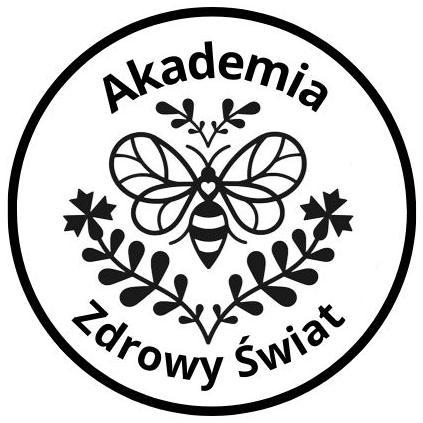 